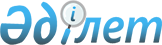 О внесении изменений в некоторые решения акима Родниковского сельского округаРешение акима Родниковского сельского округа Мартукского района Актюбинской области от 10 ноября 2015 года № 5. Зарегистрировано Департаментом юстиции Актюбинской области 10 декабря 2015 года № 4632      В соответствии с Конституционным законом Республики Казахстан от 3 июля 2013 года "О внесении изменений и дополнений в Конституционный закон Республики Казахстан и в некоторые законодательные акты Республики Казахстан по вопросам исключения противоречий, пробелов, коллизий между нормами права различных законодательных актов и норм, способствующих совершению коррупционных правонарушений и со статьей 35 Закона Республики Казахстан от 23 января 2001 года № 148 "О местном государственном управлении и самоуправлении в Республике Казахстан", аким Родниковского сельского округа РЕШИЛ:

      1. Внести в некоторые решения акима Родниковского сельского округа следующие изменения:

      1) в решение акима Родниковского сельского округа от 10 декабря 2008 года № 1 "О присвоении названий улицам населенных пунктов Родниковского сельского округа" (зарегистрированое в реестре государственной регистрации нормативных правовых актов под № 3-8-66, опубликованное 7 января 2009 года в районной газете "Мәртөк тынысы"):

      в реквизитах, заголовке и по всему тексту на государственном языке слова "селолық", "округіне қарасты", "Қаратоғай" заменить словами "ауылдық", "округінің", "Родников" ;

      в заголовке на русском языке слово "названий" заменить словом "наименования";

      в преамбуле слова "и постановления Правительства Республики Казахстан "Концепций государственной ономастической работы в Республике Казахстан" № 45 от 21 января 2005 года" исключить;

      пункты 1 решения на русском языке изложить в следующей редакции:

      "1. В селе Бурте улице присвоить имя М.Казкеева".

      в пунктах 1,2,3 указанного решения на государственном языке слова "елді мекеніне" заменить словами "ауылына".

      2) в решение акима Родниковского сельского округа от 16 февраля 2012 года № 1 "О переименовании и присвоении наименований улиц в селе Родниковка, Родниковского сельского округа" (зарегистрировано в реестре государственной регистрации нормативных правовых актов за № 3-8-149, опубликованное 12 апреля 2012 года в районной газете "Мәртөк тынысы") внести следующие изменения:

      В реквизитах, заголовке и по всему тексту указанного решения на государственном языке слова "селолық", "селосының", "селосындағы" соответственно заменить словами "ауылдық", "ауылының", "ауылындағы".

      2. Настоящее решение вводится в действие по истечении десяти календарных дней после дня его первого официального опубликования.


					© 2012. РГП на ПХВ «Институт законодательства и правовой информации Республики Казахстан» Министерства юстиции Республики Казахстан
				
      Аким Родниковского сельского округа 

Т.В. Рапнева
